สวพ.ส 007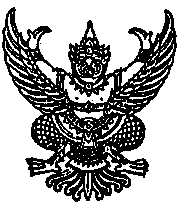 บันทึกข้อความส่วนราชการ											ที่ อว						วันที่						เรื่อง	ขอเบิกค่าตอบแทนคณะกรรมการเฉพาะกิจพิจารณาการวิจัย					เรียน	ผู้อำนวยการสถาบันวิจัยและพัฒนาตามประกาศมหาวิทยาลัยสุโขทัยธรรมาธิราช เรื่อง หลักเกณฑ์ วิธีการขอรับทุนอุดหนุนการวิจัย และการดำเนินการวิจัยสร้างองค์ความรู้ พ.ศ. 2565  ลงวันที่............กุมภาพันธ์ พ.ศ. 2565 กำหนดให้คณะกรรมการเฉพาะกิจมีอำนาจหน้าที่พิจารณาอนุมัติทุนอุดหนุนการวิจัย พิจารณารายงานการวิจัยและรับรองรายงานการวิจัยฉบับสมบูรณ์ และพิจารณาการยุติโครงการวิจัย โดยให้จ่ายค่าตอบแทนคณะกรรมการเฉพาะกิจ เมื่อได้ดำเนินการอย่างใดอย่างหนึ่ง เสร็จสิ้นแล้วแล้ว และมอบให้สถาบันวิจัยและพัฒนาเบิกจ่ายงบประมาณเงินรายได้เป็นค่าตอบแทนคณะกรรมการเฉพาะกิจข้อเสนอโครงการวิจัย และรายงานการวิจัย ตามอัตราที่กำหนดไว้ในระเบียบมหาวิทยาลัยสุโขทัยธรรมาธิราชว่าด้วย ค่าใช้จ่ายในการดำเนินการวิจัยสร้างองค์ความรู้ พ.ศ. 2565 นั้นบัดนี้ คณะกรรมการเฉพาะกิจได้ (   )  พิจารณาข้อเสนอโครงการวิจัย (   )  พิจารณารายงานการวิจัย เรื่อง “.................................................................................................................................................................................” 
ของ ..................................................... เสร็จสิ้นแล้ว ในการนี้     สาขาวิชา/สำนัก     จึงเห็นควรขอเบิกค่าตอบแทนคณะกรรมการเฉพาะกิจ จำนวน ..................... บาท (.........................................................) พร้อมนี้ได้แนบเอกสารประกอบการเบิกจ่ายเงิน ดังนี้(   )  คำสั่งแต่งตั้งคณะกรรมการเฉพาะกิจ(   )  หนังสือรับรองผลการพิจารณา(   )  หลักฐานการเบิกจ่ายเงินค่าตอบแทนคณะกรรมการเฉพาะกิจ          พิจารณาข้อเสนอโครงการวิจัย          พิจารณารายงานการวิจัยจึงเรียนมาเพื่อโปรดดำเนินการในส่วนที่เกี่ยวข้องต่อไปด้วย จะขอบคุณยิ่ง(…………………………...…………………………………..)ประธานกรรมการประจำสาขาวิชา / ผู้อำนวยการสำนัก